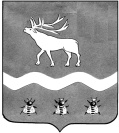 Межведомственная комиссия по охране труда в ЯКОВЛЕВСКОМ МУНИЦИПАЛЬНОМ РАЙОНЕ692361, с. Яковлевка, пер. Почтовый, 7, т./ф. (42371) 91620 Р Е Ш Е Н И Еот «23» мая 2022 года   11.00     Заслушав и рассмотрев информацию руководителя ООО «Кировсклес» Максима Николаевича Пустовойт «О работе администрации ООО «Кировсклес»  по соблюдению законодательства об охране труда по состоянию на 01 мая 2022 года. Об организации проведения предварительных и периодических медицинских осмотров работников. Об обеспечении работников спецодеждой, спецобувью и другими средствами индивидуальной защиты. О прохождении обучения по охране труда. О проведении специальной оценки условий труда. Об оценке профессиональных рисков на рабочих местах.  О подготовке документов по охране труда, наличие которых носит обязательный характер», межведомственная комиссия  по охране труда в Яковлевском муниципальном районе РЕШИЛА:     1. Информацию «О работе администрации ООО «Кировсклес» по соблюдению законодательства об охране труда по состоянию на 01 мая 2022 года. Об организации проведения предварительных и периодических медицинских осмотров работников. Об обеспечении работников спецодеждой, спецобувью и другими средствами индивидуальной защиты. О прохождении обучения по охране труда. О проведении специальной оценки условий труда. Об оценке профессиональных рисков на рабочих местах.  О подготовке документов по охране труда, наличие которых носит обязательный характер» принять к сведению и разместить на сайте Администрации Яковлевского муниципального района.     2. В целях улучшения состояния условий труда, предупреждения профессиональной заболеваемости среди работающих в СПК колхоза «Полевой», рекомендовать председателю П.А. Кравчук:    2.1.1. Руководителю пройти  обучение  по охране труда в аккредитованной организации оказывающей услуги по обучению работодателей и работников вопросам охраны труда (ст. 214, ст. 219 ТК РФ, Постановление Минтруда РФ и Минобразования РФ от 13 января 2003г. №1/29 «Об утверждении Порядка обучения по охране труда и проверки знаний требований охраны труда работников организаций»). (С 1 сентября 2022 года вступает в силу новый Порядок обучения по охране труда и проверки знания требований охраны труда (вместе с «Правилами обучения по охране труда и проверки знания требования охраны труда» Постановление Правительства РФ от 24.12.2021г. № 2464));      2.1.2. Создать на предприятии  комитет (комиссию) по охране труда. Утвердить приказом положение о комитете (комиссии) по охране труда с учетом специфики деятельности работодателя (ст. 224 ТК РФ, Приказ Минтруда РФ и социальной защиты РФ от 22.09.2021 г. № 650н «Об утверждении примерного Положения о комитете (комиссии) по охране труда»;    2.1.3. Разработать инструкции по охране труда по профессиям (видам работ) и обеспечить ими работников (ст. ст. 214, 219 ТК РФ; Приказ от 29.10.2021г. №772н «Основные требования к порядку разработки и содержанию правил и инструкций по охране труда, разрабатываемых работодателем»);срок исполнения до 01 октября 2022 года;              2.1.4. Обеспечить проведение обучения по охране труда  специалистов и  рабочих профессий, в том числе обучения безопасным методам и приемам выполнения работ, обучения по оказанию первой помощи пострадавшим на производстве, обучения по использованию (применению) средств индивидуальной защиты, инструктажа по охране труда, стажировки на рабочем месте и проверки знания требований охраны труда;срок исполнения не реже, чем раз в  шесть месяцев;   2.2. Организовать работу по проведению специальной оценки условий труда на всех рабочих местах. (ст. 214 ТК РФ; Федеральный закон от 28 декабря 2013г. № 426- ФЗ «О специальной оценки условий труда» (с изм. и доп., вступ. в силу с 01.01.2021г.);срок исполнения до 01 октября 2022 года;    2.3. Организовывать системные мероприятия по управлению профессиональными рисками на рабочих местах, связанные с выявлением опасностей, оценкой и снижением уровней профессиональных рисков, а также систематическое выявление опасностей и профессиональных рисков, их регулярный анализ и оценку (ч.6, 13 ст.209, ч. 3, ст. 214, ст. 217, 218  ТК РФ;  Приказ Минтруда РФ от 28 декабря 2021 г. N 926 «Об утверждении рекомендаций по выбору методов оценки уровней профессиональных рисков и по снижению уровней таких рисков»;    2.4. Осуществлять учет и рассмотрение обстоятельств и причин, приведших к возникновению микроповреждений (микротравм) работников (в соответствии ст. 214, 216, 226 раздел Х ТК РФ; Приказ Министерства труда и социальной защиты РФ от 15 сентября 2021 г. N 632н «Об утверждении рекомендаций по учету микроповреждений (микротравм) работников);    2.5. В целях предупреждения и снижения профессиональной заболеваемости  обеспечивать за счет средств предприятия 100 % проведение обязательных предварительных и периодических медицинских осмотров работников, в медицинских организациях, имеющих лицензию на этот вид деятельности (в соответствии со ст.ст. 214, 220 ТК РФ,   требованиями приказа Минздравсоцразвития России от 31.12.2020г. № 1420 н «Об утверждении перечней вредных и (или) опасных производственных факторов и работ, при выполнении которых проводятся предварительные и периодические медицинские осмотры (обследования), и Порядка проведения предварительных и периодических медицинских осмотров (обследований) работников, занятых на тяжелых работах и на работах с вредными и (или) опасными условиями труда Приказ от 28.01.2021г. № 29н); срок исполнения до 01 октября 2022 года;2.6. За счет средств предприятия в соответствии с установленными нормами обеспечивать работников своевременной выдачей средств индивидуальной защиты, их хранение, а также стирку, химическую чистку, сушку, ремонт и замену средств индивидуальной защиты (ст. 221 ТК РФ);     2.6.1. Отстранять от работы (не допускать к ней) работника, не применяющего выданные ему в предусмотренном порядке средства индивидуальной защиты, применение которых является обязательным при выполнении работ с вредными и (или) опасными условиями труда, а также на работах, выполняемых в особых температурных условиях (ст. 76 ТК РФ);     2.6.2. Использовать механизм частичного финансирования предупредительных мер по сокращению производственного травматизма и профзаболеваний работников за счет сумм страховых взносов на обязательное социальное страхование от несчастных случаев на производстве и профессиональных заболеваний;                                                   срок исполнения до 01 августа  2022 года;    2.6. Разработать программу "нулевого" травматизма (присоединение к концепции нулевого травматизма Vision Zero) в целях совершенствования принципов управления охраной труда.    2.7. Разработать документы по охране труда, наличие которых носит обязательный характер;срок исполнения до 01 октября 2022 года;    3. В целях продолжения эффективной работы по реализации Закона Приморского края от 09 ноября 2007 года № 153-КЗ «О наделении органов местного самоуправления отдельными государственными полномочиями по государственному управлению охраной труда» рекомендовать главному специалисту по государственному управлению охраной труда в Яковлевском муниципальном районе О.А. Абраменок:     3.1. Оказывать методическую помощь администрации ООО «Кировсклес»;                                                       срок исполнения по мере обращения;    3.2. Путем проведения конкурсов стимулировать работодателя в улучшении организации работ по охране труда; срок исполнения ежегодно;    4. Межведомственной комиссии по охране труда в Яковлевском муниципальном районе:     4.1. В октябре 2022 года рассмотреть на заседании ход выполнения решения МВК по охране труда в Яковлевском муниципальном районе.Заместитель председателя межведомственнойкомиссии по охране труда в Яковлевском районе,заместитель главы Администрации Яковлевского муниципального района                                                                 С.В. Лисицкий                                                     О работе администрации ООО «Кировсклес» генеральный директор Пустовойт Максим Викторович по соблюдению законодательства об охране труда по состоянию на 01 мая 2022 года. Об организации проведения предварительных и периодических медицинских осмотров работников. Об обеспечении работников спецодеждой, спецобувью и другими средствами индивидуальной защиты. О прохождении обучения по охране труда. О проведении специальной оценки условий труда. Об оценке профессиональных рисков на рабочих местах.  О подготовке документов по охране труда, наличие которых носит обязательный характер.